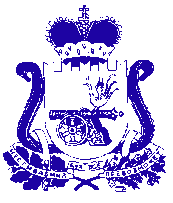 ПРЕДСЕДАТЕЛЬ КАРДЫМОВСКОГО РАЙОННОГО СОВЕТА ДЕПУТАТОВП О С Т А Н О В Л Е Н И Еот  10.05.2016                                         № 2В целях обсуждения проекта решения Кардымовского районного Совета депутатов об исполнении бюджета муниципального образования «Кардымовский район» Смоленской области за 2015 год, руководствуясь федеральным законом от 06.10.2003 №131-ФЗ «Об общих принципах организации местного самоуправления в Российской Федерации», Уставом муниципального образования «Кардымовский район» Смоленской  области, решением Кардымовского районного Совета депутатов от 30.04.2010 № 21 «Об утверждении Положения о порядке организации и проведения публичных слушаний в муниципальном образовании «Кардымовский район» Смоленской области»п о с т а н о в л я ю:1. Провести публичные слушания по прилагаемому проекту решения Кардымовского районного Совета депутатов об исполнении бюджета муниципального образования «Кардымовский район» Смоленской области за 2015 год, разработанного Финансовым управлением Администрации муниципального образования «Кардымовский район» Смоленской области.2. Для осуществления организации публичных слушаний по рассмотрению проекта решения Кардымовского районного Совета депутатов «Об исполнении бюджета муниципального образования «Кардымовский район» Смоленской области за 2015, год» образовать организационный комитет в составе:3. Организационному комитету по проведению публичных слушаний по рассмотрению проекта решения Кардымовского районного Совета депутатов «Об исполнении бюджета муниципального образования «Кардымовский район» Смоленской области за 2015 год» провести необходимые мероприятия в соответствии с Положением «О порядке организации и проведения публичных слушаний в муниципальном образовании «Кардымовский район» Смоленской области».4. Опубликовать настоящее постановление в районной газете «Знамя труда»- Кардымово.5. Контроль исполнения настоящего постановления оставляю за собой.Председатель Кардымовского районного Совета депутатов								Г.Н. КузовчиковаО проведении публичных слушаний по рассмотрению проекта решения Кардымовского районного Совета депутатов об исполнении бюджета муниципального образования «Кардымовский район» Смоленской области за 2015 годПредседатель организационного комитетаБеляев Евгений Васильевич – Глава муниципального образования «Кардымовский район» Смоленской областиЗаместитель председателяКузовчикова Галина Николаевна – Председатель Кардымовского районного Совета депутатовЧлены оргкомитета:Григорьев Дмитрий Юрьевич – заместитель Главы муниципального образования «Кардымовский район» Смоленской области (по согласованию)Дмитриева Ирина Александровна - заместитель Главы муниципального образования «Кардымовский район» Смоленской области (по согласованию)Козлов Сергей Михайлович – заместитель председателя Кардымовского районного Совета депутатовМакаров Владимир Геннадьевич – управляющий делами Администрации муниципального образования «Кардымовский район» Смоленской области (по согласованию)Языкова Анжела Викторовна – начальник Отдела экономики, инвестиций, имущественных отношений Администрации муниципального образования «Кардымовский район» Смоленской области (по согласованию)Азаренкова Валентина Владимировна – начальник отдела образования Администрации муниципального образования «Кардымовский район» Смоленской области (по согласованию)Кадилина Раиса Константиновна – начальник отдела культуры Администрации муниципального образования «Кардымовский район» Смоленской области (по согласованию)Коломыс Владимир Юрьевич – начальник отдела строительства и коммуникаций Администрации муниципального образования «Кардымовский район» Смоленской области (по согласованию)Толмачева Татьяна Петровна – начальник финансового управления Администрации муниципального образования «Кардымовский район» Смоленской области (по согласованию)Шульская Татьяна Алексеевна – председатель финансово бюджетной комиссии Кардымовского районного Совета депутатовБелошенкова Елена Ивановна – председатель комиссии по социальным вопросам Кардымовского районного Совета депутатовСафронюк Галина Дмитриевна – председатель комиссии по сельскохозяйственным вопросам Кардымовского районного Совета депутатовМалашенков Андрей Михайлович – председатель комиссии по промышленности и коммуникациям Кардымовского районного Совета депутатовЛатонин Александр Григорьевич – председатель комиссии по инвестиционной деятельностиЧерноусова Ольга Владимировна – председатель Контрольно-ревизионной комиссии муниципального образования «Кардымовский район» Смоленской области